Generalitat de Catalunya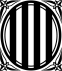 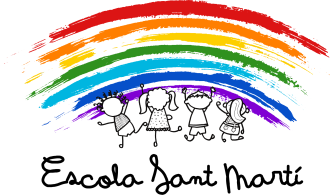 Departament d’EducacióEscola Sant MartíTel.  93 692 08 81a8028746@xtec.cathttp://agora.xtec.cat/ceipsantmarti-cerdanyola/   PREINSCRIPCIÓ I MATRÍCULA PER AL CURS 2019 – 2020             Documentació identificativa que s’ha de presentar en tots els casos:Original i fotocòpia del llibre de família o altres documents relatius a la filiació.Original i fotocòpia del DNI  (pare i mare o tutor/a) o de la targeta de residència on consta el NIE si es tracta de persones estrangeres. En cas que l’adreça del DNI no coincideixi amb la vivenda actual, cal portar el  full d’empadronament familiar.Original i fotocòpia del carnet de vacunacions. Quan no es tingui, ha de presentar-se un certificat mèdic oficial on figurin les dosis de les vacunes rebudes amb les dates corresponents.Original i fotocòpia de  (targeta sanitària individual) de l’alumne o alumna.En cas de separació, original i fotocòpia de la sentència.